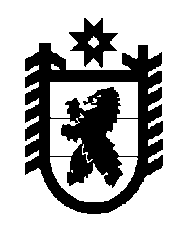 Российская Федерация Республика Карелия    РАСПОРЯЖЕНИЕГЛАВЫ РЕСПУБЛИКИ КАРЕЛИЯВнести в пункт 8 Программы законодательных инициатив Главы Республики Карелия на июль-декабрь 2015 года, утвержденной распоряжением Главы Республики Карелия от 29 июня 2015 года № 215-р, изменение, заменив слово «сентябрь» словом «декабрь».          Глава Республики  Карелия                                                               А.П. Худилайненг. Петрозаводск29 сентября  2015 года№ 339-р